Chaque question vaut 1’25.Quel est le sujet du texte ?Pour la seconde femme où est-ce que c’est difficile de travailler ? Pour quoi ?La seconde femme est contente de son environnement de travail ? Qu’est-ce qu’elle pense ? (citer passage du texte).Le premier homme qui parle dit que faire du jogging ou du vélo est possible, où est-ce que c’est possible faire ces activités ?Quelle est la personne qui affirme pouvoir porter des enfants à l’entreprise ?D’après les opinions des employés, quels sont les travailleurs qui sont contents avec leur entreprise et quels ne sont pas contents ?Quel est la personne qui trouve qu’il y a plus de travail à chaque fois ? (mais avec d’autres mots)Quelle est la personne qui dit que à chaque fois c’est plus difficile ? (mais avec d’autres mots)2n AiF                                  FRANÇAIS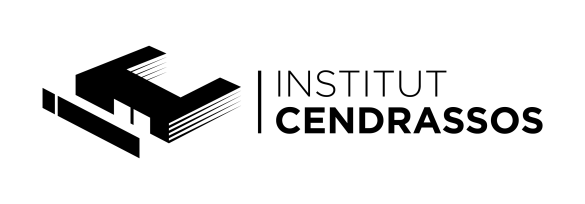 COMPRÉHENSION ÉCRITEUnité 9, section A      p142